П О Л О Ж Е Н И Е об использовании устройств мобильной связив муниципальном казенном общеобразовательном учрежденииМКОУ « Большовская средняя школа город Михайловка Волгоградской области»                                                              ПОЛОЖЕНИЕоб использовании устройств мобильной связив муниципальном казенном общеобразовательном учрежденииМКОУ « Большовская средняя школа город Михайловка Волгоградской области»Общие положенияНастоящие положение использования средств мобильной связи (сотовые и спутниковые телефоны, смартфоны, планшеты и т. п.) в здании и на территории МКОУ «Большовская средняя школа» (далее — положение) устанавливаются для работников, родителей и учащихся в целях улучшения работы школы, а также защиты гражданских прав всех участников образовательных отношений.Положение разработано в соответствии с:     СанПин ( СП 2.4.3648-20)от 01.01.2021 Конституцией Российской Федерации,Федеральным законом от 29.12.2012 № 273-ФЗ "Об образовании в Российской Федерации",Федеральным законом от 29.12.2010 № 436-ФЗ "О защите детей от информации, причиняющей вред их здоровью и развитию",Федеральным законом от 24.07.1998 № 124-ФЗ "Об основных гарантиях прав ребенка в Российской Федерации",иными нормативными правовыми актами, действующими на территории РФ,Методическими рекомендациями об использовании устройств мобильной связи в общеобразовательных учреждениях, утвержденных Федеральной службой по надзору в сфере образования и науки, приказ № 01-230/13-01 от 14.08.2019г.Уставом и правилами внутреннего распорядка обучающихся школы.Соблюдение положения обеспечивает:реализацию права каждого учащегося на получение образования в соответствии с федеральными государственными образовательными стандартами при реализации прав и свобод других лиц,уменьшение вредного воздействия радиочастотного и электромагнитного излучения средств мобильной связи на участников образовательных отношений,защиту учащихся от пропаганды насилия, жестокости, порнографии и другой информации, причиняющей вред их здоровью и развитию,повышение уровня дисциплины.Положение размещается на официальном сайте школы в сети ИнтернетУсловия  применения средств мобильной связиСредства мобильной связи могут использоваться в школе для обмена информацией только в случае необходимости.Не рекомендуется пользование мобильной связью до начала уроков, на переменах.Не допускается пользование средствами мобильной связи во время образовательного процесса (урочной и внеурочной деятельности).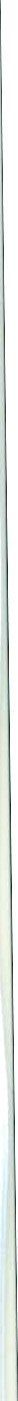 В отдельных случаях использование мобильных телефонов может быть допущено в целях использования в образовательном процессе только с разрешения учителя.До урока и внеурочных мероприятий (на период образовательного процесса):следует отключить и убрать все технические устройства (плееры , наушники, гаджеты, планшеты, телефоны, различные записывающие и транслирующие устройства и пр.),отключить мобильный телефон и (или) перевести в режим «без звука»,убрать мобильный телефон и (или) другие технические устройства со стола.Средства мобильной связи, в т. ч. в выключенном состоянии, не должны находиться на партах в классах и обеденных столах в столовой.Родителям (законным представителям) учащихся не рекомендуется звонить своим детям во время образовательного процесса. В случае необходимости они могут позвонить, ориентируясь на расписание звонков, размещенное на официальном сайте школы.В случае форс-мажорных обстоятельств  для связи со своими детьми во время образовательного процесса родителям (законным представителем) рекомендуется передавать сообщения через секретаря школы по телефонам, размещенным на сайте школы и записанным в дневниках обучающихся.В случае внештатной ситуации обучающиеся могут воспользоваться средством мобильной связи во время образовательного процесса, предварительно получив разрешение педагога или представителя администрации школы. Пользование мобильным телефоном возможно в таких случаях только при условии выхода в рекреацию.При необходимости регулярного использования средств мобильной связи во время образовательного процесса пользователь должен представить директору школы или дежурному администратору аргументированное обоснование (медицинское заключение, объяснительную записку и т. п.) и получить на это письменное разрешение.При использовании на перемене средств мобильной связи необходимо соблюдать следующие этические нормы:не следует использовать в качестве звонка мелодии и звуки, которые могут оскорбить или встревожить окружающих;разговаривать с собеседником нужно максимально тихим голосомне следует вести приватные разговоры с использованием средств мобильной связи в присутствии других людей;недопустимо использование чужих средств мобильной связи и сообщение их номеров третьим лицам без разрешения на то владельцев.При входе в школу перевести устройства мобильной связи в режим «без звука» (в том числе с исключением использования режима вибрации из-за возникновения фантомных вибраций).Ответственность за сохранность средств мобильной связи лежит только на его владельце (родителях, законных представителях владельца).Все случаи хищения имущества рассматриваются в установленном законом порядке и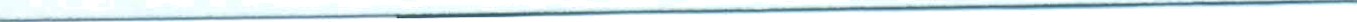 преследуются в соответствии с законодательством РФ.В целях сохранности средств мобильной связи участники образовательного процесса обязаны не оставлять свои средства мобильной связи без присмотра, в том числе в карманах верхней одежды, в раздевалках спортзалов, в кабинетах.Всем участникам образовательных отношений пользоваться памяткой для обучающихся, родителей и педагогических работников по профилактике неблагоприятных для здоровья и обучения детей эффектов от воздействия устройств мобильной связи (Приложение 1)Все спорные вопросы между участниками образовательных отношений в отношении соблюдения положения разрешаются путем переговоров с участием представителей администрации школы, директора школы и Комиссии по урегулированию споров между участниками образовательных отношенийПрава и обязанности пользователей мобильной связиПользователи мобильной связи при выполнении указанных в разделе 2 требований имеют право:осуществлять и принимать звонки;получать и отправлять SMS и MMS;прослушивать аудиозаписи (с использованием наушников);просматривать видеосюжеты (с использованием наушников);вести  фото- и   видеосъемку  лиц, находящихся в школе только с их согласияПользователи обязаны помнить о том ,что согласно Конституции	РоссийскойФедерации:осуществление прав и свобод человека и гражданина не должно нарушать права и свободы других лиц (п. 3 ст. 17);сбор, хранение, использование и распространение информации о частной жизни лица без его согласия не допускаются (п. 1 ст. 24).Ответственность за нарушение  положенияЗа нарушение настоящего положения пользователи средств мобильной связи несут ответственность в соответствии с действующим законодательством Российской Федерации, уставом и локальными нормативными актами школы.За однократное нарушение педагогический работник школы должен сделать обучающемуся замечание и довести факт нарушения настоящего положения в виде докладной до сведения директора школы (с написанием объяснительной обучающегося).Срок действия положенияНастоящее положение имеет неограниченный срок действия.Настоящее положение действует до внесения изменений и дополнений.Приложение №1Памятка для обучающихся, родителей и педагогических работников по профилактике неблагоприятных для здоровья и обучения детей эффектов от воздействия устройств мобильной  связиИсключение  ношения  устройств мобильной связи на шee,  поясе, в карманах одежды с целью снижения негативного влияния на здоровье.Максимальное сокращение времени контакта с устройствами мобильной связи.Максимальное удаление устройств мобильной связи от головы в момент соединения и разговора (с использованием громкой связи и гарнитуры).Максимальное ограничение звонков с устройств мобильной связи в условиях неустойчивого приема сигнала готовой связи (автобус, метро, поезд, автомобиль).Размещение устройств мобильной связи на ночь на расстоянии более 2 метров отголовы.СОГЛАСОВАНОна заседании педагогического советаМКОУ «Большовская СШ»Протокол № 1 от 31.08.2021 г.УТВЕРЖДЕНОПриказом по МКОУ «Большовская СШ»№ 126 -ОД от 31.08.2021.Директор школы 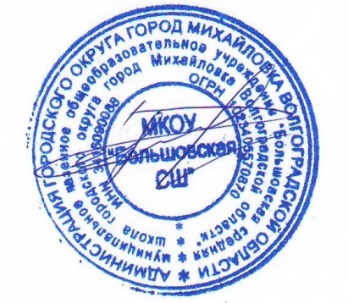                                /В.П. Черняев/